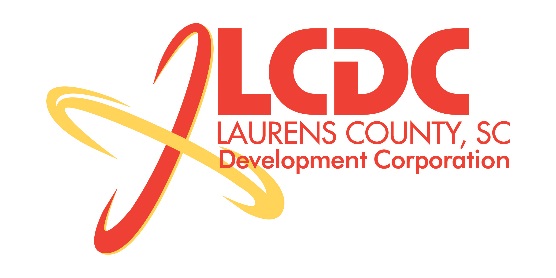 Board Meeting Tuesday, January, 19, 201612:00 PMLaurens County Chamber of CommerceMEETING AGENDAWelcome / Call to Order / Invocation – Stan BrysonApproval of Agenda – Stan Bryson Approval of 11/17/15 Minutes – Stan BrysonReview of Year-end Financials – Lynn FinleyBusiness/Reports2015 Annual Review – Jonathan Coleman Laurens County Memorial Hospital Update – Rich D’AlbertoExecutive Director’s Report – Jonathan ColemanBylaw Modification – Jonathan ColemanOther ReportsExecutive Session (if needed)Legal briefing with regards to bylaw changeAdjourn